TECHNICAL SPECIFICATION      Rectangular hollow structural sections:
1. Metallic Box- 80x80x4-6000 mm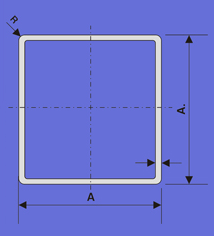 2. Metallic Box- 60x60x4-6000 mm3. Metallic Box- 60x40x4-6000 mm4. Metallic Box- 40x40x3-6000 mm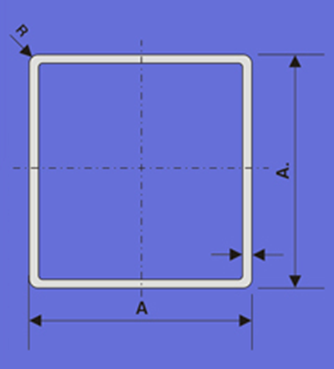 5. Metallic Box- 40x20x2-6000 mm6. Metallic Box- 20x20x2-6000 mm7. Metal Profile”L” – 70x70x7-6000 mm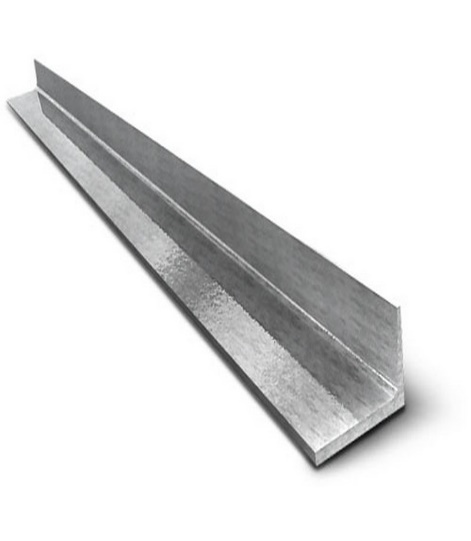 8. Metal Profile”L” - 50x50x5-6000 mm9. Metal Profile” - 40x40x4-6000 mm10. Metal Profile” - 35x35x4-6000 mm11. Metal Profile” – 80x80x8-6000 mm12. Metal Profile” – 80x5x6-6000 mm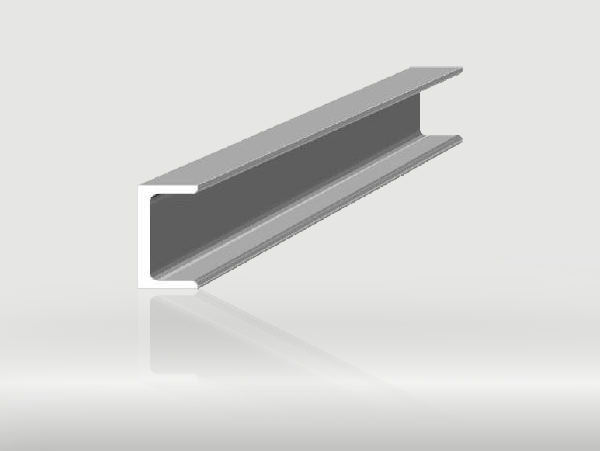 13. Iron sheet – 2000x1000x1.5mmTECHNICAL SPECIFICATION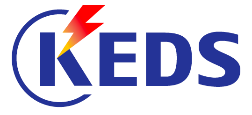 TECHNICAL SPECIFICATIONTECHNICAL SPECIFICATIONTECHNICAL SPECIFICATIONNDescriptionUnitRequirementDimensions AxAmm80x80Thickness mm4
MaterialS235 Jr. acc –En-10025Acc-EN-10130StandardEN-102219-1 and 2lengthm6TECHNICAL SPECIFICATIONTECHNICAL SPECIFICATIONTECHNICAL SPECIFICATIONTECHNICAL SPECIFICATIONNDescriptionUnitRequirementDimensions AxAmm60x60Thickness mm4MaterialS235 Jr. acc –En-10025Acc-EN-10130StandardEN-102219-1 and 2Lengthm6TECHNICAL SPECIFICATIONTECHNICAL SPECIFICATIONTECHNICAL SPECIFICATIONTECHNICAL SPECIFICATIONNDescriptionUnitRequirementDimensions AxAmm60x40Thickness mm4MaterialS235 Jr. acc –En-10025Acc-EN-10130StandardEN-102219-1 and 2Lengthm6TECHNICAL SPECIFICATIONTECHNICAL SPECIFICATIONTECHNICAL SPECIFICATIONTECHNICAL SPECIFICATIONNDescriptionUnitRequirementDimensions AxAmm40x40Thickness mm3MaterialS235 Jr. acc –En-10025Acc-EN-10130StandardEN-102219-1 and 2Lengthm6TECHNICAL SPECIFICATIONTECHNICAL SPECIFICATIONTECHNICAL SPECIFICATIONTECHNICAL SPECIFICATIONNDescriptionUnitRequirementDimensions AxAmm40x20Thickness mm2MaterialS235 Jr. acc –En-10025Acc-EN-10130StandardEN-102219-1 and 2Lengthm6TECHNICAL SPECIFICATIONTECHNICAL SPECIFICATIONTECHNICAL SPECIFICATIONTECHNICAL SPECIFICATIONNDescriptionUnitRequirementDimensions AxAmm20x20Thickness mm2MaterialS235 Jr. acc –En-10025Acc-EN-10130StandardEN-102219-1 and 2Lengthm6TECHNICAL SPECIFICATIONTECHNICAL SPECIFICATIONTECHNICAL SPECIFICATIONTECHNICAL SPECIFICATIONNDescriptionUnitRequirementDimensions AxAmm70x70Thickness mm7MaterialS235 Jr. acc –En-10025Acc-EN-10130StandardEN-102219-1 and 2Lengthm6TECHNICAL SPECIFICATIONTECHNICAL SPECIFICATIONTECHNICAL SPECIFICATIONTECHNICAL SPECIFICATIONNDescriptionUnitRequirementDimensions AxAmm50x50Thickness mm5MaterialS235 Jr. acc –En-10025Acc-EN-10130StandardEN-102219-1 and 2Lengthm6TECHNICAL SPECIFICATIONTECHNICAL SPECIFICATIONTECHNICAL SPECIFICATIONTECHNICAL SPECIFICATIONNDescriptionUnitRequirementDimensions AxAmm40x40Thickness mm4MaterialS235 Jr. acc –En-10025Acc-EN-10130StandardEN-102219-1 and 2Lengthm6TECHNICAL SPECIFICATIONTECHNICAL SPECIFICATIONTECHNICAL SPECIFICATIONTECHNICAL SPECIFICATIONNDescriptionUnitRequirementDimensions AxAmm35x35Thickness mm4MaterialS235 Jr. acc –En-10025Acc-EN-10130StandardEN-102219-1 and 2Lengthm6TECHNICAL SPECIFICATIONTECHNICAL SPECIFICATIONTECHNICAL SPECIFICATIONTECHNICAL SPECIFICATIONNDescriptionUnitRequirementDimensions AxAmm80x80Thickness mm8MaterialS235 Jr. acc –En-10025Acc-EN-10130StandardEN-102219-1 and 2Lengthm6TECHNICAL SPECIFICATIONTECHNICAL SPECIFICATIONTECHNICAL SPECIFICATIONTECHNICAL SPECIFICATIONNDescriptionUnitRequirementDimensions AxBmm80x5Thickness mm6MaterialS235 Jr. acc –En-10025Acc-EN-10130StandardEN-102219-1 and 2Lengthm6TECHNICAL SPECIFICATIONTECHNICAL SPECIFICATIONTECHNICAL SPECIFICATIONTECHNICAL SPECIFICATIONNDescriptionUnitRequirementDimensions AxBmm2000x1000Thickness mm1.5MaterialS235 Jr. acc –En-10025Acc-EN-10130StandardEN-102219-1 and 2Lengthm